               ҠАРАР                                                                 ПОСТАНОВЛЕНИЕ               26 декабрь 2016 й.                       № 560                       26 декабря 2016 г. Об исключении имущества из Казны муниципального имущества сельского поселения Шаранский сельсовет муниципального района Шаранский район Республики БашкортостанВ целях эффективного управления, обеспечения учета и оформления прав пользования муниципальной собственностью сельского поселения Шаранский сельсовет муниципального района Шаранский район Республики Башкортостан, руководствуясь  Уставом сельского поселения Шаранский сельсовет муниципального района Шаранский район Республики Башкортостан, ПОСТАНОВЛЯЮ:1. Исключить из Казны сельского поселения Шаранский сельсовет муниципального района Шаранский район Республики Башкортостан следующие объекты недвижимости:1.1. Квартира № 6 жилого дома (KUS42/001339), расположенного по адресу: Россия, Республика Башкортостан, р-н Шаранский, с/с Шаранский, с. Шаран, ул. Гагарина, д. 1А.Основание: Выписка из ЕГРП от 29.01.2016 г. № 02/101/006/2016-683;1.2. Квартира № 12 жилого дома (KUS42/001344), расположенного по адресу: Россия, Республика Башкортостан, р-н Шаранский, с/с Шаранский, с. Шаран, ул. Гагарина, д. 11.Основание: Свидетельство о государственной регистрации права от 18.03.2014 г. серии 04 АД № 961241;1.3. Квартира № 14 жилого дома (KUS42/001344), расположенного по адресу: Россия, Республика Башкортостан, р-н Шаранский, с/с Шаранский, с. Шаран, ул. Гагарина, д. 11.Основание: Свидетельство о государственной регистрации права от 27.10.2015 г. серии СВ № 0203309;1.4. Квартира № 7 жилого дома (KUS42/001345), расположенного по адресу: Россия, Республика Башкортостан, р-н Шаранский, с/с Шаранский, с. Шаран, ул. Гагарина, д. 12.Основание: Свидетельство о государственной регистрации права от 27.02.2014 г. серии 04 АД № 960491;1.5. Квартира № 3 жилого дома (KUS42/001345), расположенного по адресу: Россия, Республика Башкортостан, р-н Шаранский, с/с Шаранский, с. Шаран, ул. Гагарина, д. 12.Основание: Свидетельство о государственной регистрации права от 25.12.2013 г. серии 04 АД № 722677;1.6. Квартира № 11 жилого дома (KUS42/001346), расположенного по адресу: Россия, Республика Башкортостан, р-н Шаранский, с/с Шаранский, с. Шаран, ул. Гагарина, д. 13.Основание: Свидетельство о государственной регистрации права от 30.05.2016 г. серии СВ № 0680324;1.7. Квартира № 15 жилого дома (KUS42/001348), расположенного по адресу: Россия, Республика Башкортостан, р-н Шаранский, с/с Шаранский, с. Шаран, ул. Гагарина, д. 15.Основание: Свидетельство о государственной регистрации права от 20.05.2016 г.;1.8. Квартира № 9 жилого дома (KUS42/001349), расположенного по адресу: Россия, Республика Башкортостан, р-н Шаранский, с/с Шаранский, с. Шаран, ул. Гагарина, д. 16.Основание: Свидетельство о государственной регистрации права от 31.12.2008 г. серии 04 АБ № 707097;1.9. Квартира № 17 жилого дома (KUS42/001349), расположенного по адресу: Россия, Республика Башкортостан, р-н Шаранский, с/с Шаранский, с. Шаран, ул. Гагарина, д. 16.Основание: Выписка из ЕГРП от 27.01.2016 г. № 02/101/005/2016-5079;1.10. Квартира № 25 жилого дома (KUS42/001349), расположенного по адресу: Россия, Республика Башкортостан, р-н Шаранский, с/с Шаранский, с. Шаран, ул. Гагарина, д. 16.Основание: Свидетельство о государственной регистрации права от 19.05.2016 г. серии СВ № 0680253;1.11. Квартира № 27 жилого дома (KUS42/001349), расположенного по адресу: Россия, Республика Башкортостан, р-н Шаранский, с/с Шаранский, с. Шаран, ул. Гагарина, д. 16.Основание: Свидетельство о государственной регистрации права от 03.03.2016 г. серии СВ № 0615649;1.12. Квартира № 6 жилого дома (KUS42/001352), расположенного по адресу: Россия, Республика Башкортостан, р-н Шаранский, с/с Шаранский, с. Шаран, ул. Гагарина, д. 20.Основание: Свидетельство о государственной регистрации права от 28.02.2015 г. серии 04 АЕ № 304593;1.13. Квартира № 1 жилого дома (KUS42/001308), расположенного по адресу: Россия, Республика Башкортостан, р-н Шаранский, с/с Шаранский, с. Шаран, ул. Школьная, д.10.Основание: Свидетельство о государственной регистрации права от 25.12.2013 г. серии 04 АД № 722681;1.14. Квартира № 6 жилого дома (KUS42/001317), расположенного по адресу: Россия, Республика Башкортостан, р-н Шаранский, с/с Шаранский, с. Шаран, ул. Первомайская, д. 83.Основание: Свидетельство о государственной регистрации права от 14.11.2014 г. серии 04 АЕ № 453240;1.15. Квартира № 2 жилого дома (KUS42/001317), расположенного по адресу: Россия, Республика Башкортостан, р-н Шаранский, с/с Шаранский, с. Шаран, ул. Первомайская, д. 83.Основание: Свидетельство о государственной регистрации права от 05.05.2014 г. серии 04 АЕ № 034293;1.16. Квартира № 8 жилого дома (KUS42/001317), расположенного по адресу: Россия, Республика Башкортостан, р-н Шаранский, с/с Шаранский, с. Шаран, ул. Первомайская, д. 83.Основание: Свидетельство о государственной регистрации права от 15.09.2014 г. серии 04 АЕ № 217078;1.17. Квартира № 4 жилого дома (KUS42/001327), расположенного по адресу: Россия, Республика Башкортостан, р-н Шаранский, с/с Шаранский, с. Шаран, ул. Дружбы, д. 16.Основание: Свидетельство о государственной регистрации права от 15.06.2011 г. серии 04 АГ № 045498;1.18. Квартира № 2 жилого дома (KUS42/001330), расположенного по адресу: Россия, Республика Башкортостан, р-н Шаранский, с/с Шаранский, с. Шаран, ул. Герцена, д. 5.Основание: Свидетельство о государственной регистрации права от 05.04.2014 г. серии 04 АД № 961568;1.19. Квартира № 3 жилого дома (KUS42/001331), расположенного по адресу: Россия, Республика Башкортостан, р-н Шаранский, с/с Шаранский, с. Шаран, ул. Первомайская, д. 115.Основание: Свидетельство о государственной регистрации права от 21.12.2012 г. серии 04 АД № 143217;1.20. Квартира № 6 жилого дома (KUS42/001338), расположенного по адресу: Россия, Республика Башкортостан, р-н Шаранский, с/с Шаранский, с. Шаран, ул. Гагарина, д. 1.Основание: Выписка из ЕГРП от 22.12.2016 г. № 02/101/022/2016-120016;2. Контроль за выполнением настоящего постановления оставляю за собой. Глава сельского поселения                                                             Р.М. НуриевБашкортостан РеспубликаһыШаран районымуниципаль районыныңШаран  ауыл Советыауыл биләмәһе Хакимиәте452630 Шаран ауылы, 1-се май урамы 62Тел.(347) 2-22-43,e-mail:sssharanss@yandex.ruШаран  ауылы, тел.(34769) 2-22-43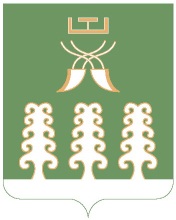                     Республика Башкортостан Администрация сельского поселения             Шаранский  сельсоветмуниципального района         Шаранский район452630 с. Шаран ул. Первомайская,62Тел.(347) 2-22-43,e-mail:sssharanss@yandex.ruс. Шаран тел.(34769) 2-22-43